FORMULARZ APLIKACYJNY KOMPLEKSINKUBATORA TECHNOLOGICZNEGO PPN-T AEROPOLIS 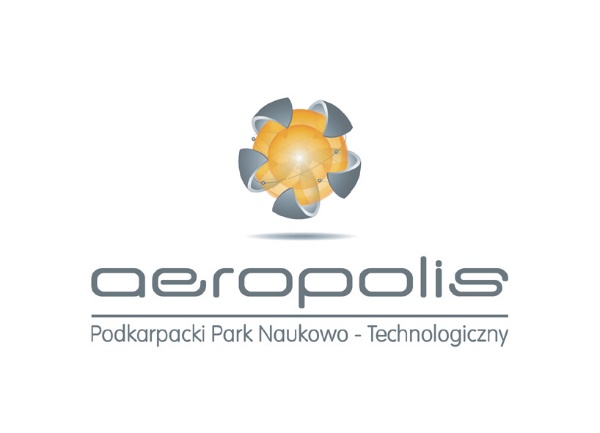 INFORMACJE O APLIKUJĄCYM PODMIOCIE2. DANE DOTYCZĄCE PROJEKTU/DZIAŁALNOŚCI I OPIS INNOWACYJNOŚCI3. ZAPOTRZEBOWANIE LOKALOWE I MEDIALNE NIEZBĘDNE DO REALIZACJI PROJEKTU/DZIAŁALNOŚCI4. DEKLAROWANE ZOBOWIĄZANIA WNIOSKODAWCY5. POMOC DE MINIMIS6. OBOWIĄZEK INFORMACYJNY – DANE OSOBOWE OSOBY FIZYCZNEJ 7. OŚWIADCZENIA WNIOSKODAWCY8. OSOBA DO KONTAKTUW odniesieniu do danych osobowych osoby do kontaktu aplikujący podmiot jest administratorem danych, na którym spoczywa m.in. obowiązek informacyjny wynikający z RODO. 9. PODPIS OSOBY UPOWAŻNIONEJ DO REPREZENTOWANIA PODMIOTU10. WYKAZ ZAŁĄCZNIKÓW (JEŻELI DOTYCZY)W przypadku wyczerpania miejsca – opisy należy przedłożyć na dodatkowym arkuszu ze wskazaniem danych identyfikujących aplikujący podmiot i opatrzyć podpisem aplikującego podmiotu/ osób uprawnionych do reprezentacji aplikującego podmiotu.Podmiot nieposiadający statusu przedsiębiorcy wskazuje informacje o planowanej działalności gospodarczej.Dane identyfikujące aplikujący podmiotDane identyfikujące aplikujący podmiotDane identyfikujące aplikujący podmiotDane identyfikujące aplikujący podmiotDane identyfikujące aplikujący podmiotDane identyfikujące aplikujący podmiotDane identyfikujące aplikujący podmiotDane identyfikujące aplikujący podmiotDane identyfikujące aplikujący podmiotDane identyfikujące aplikujący podmiotDane identyfikujące aplikujący podmiotInformacja o właściwym rejestrze, do którego wpisany jest podmiot 
(właściwe zaznaczyć)CEIDGKRSspółka kapitałowa w organizacjipodmiot nie jest przedsiębiorcą wpisanym do CEDG albo KRSCEIDGKRSspółka kapitałowa w organizacjipodmiot nie jest przedsiębiorcą wpisanym do CEDG albo KRSCEIDGKRSspółka kapitałowa w organizacjipodmiot nie jest przedsiębiorcą wpisanym do CEDG albo KRSCEIDGKRSspółka kapitałowa w organizacjipodmiot nie jest przedsiębiorcą wpisanym do CEDG albo KRSCEIDGKRSspółka kapitałowa w organizacjipodmiot nie jest przedsiębiorcą wpisanym do CEDG albo KRSCEIDGKRSspółka kapitałowa w organizacjipodmiot nie jest przedsiębiorcą wpisanym do CEDG albo KRSCEIDGKRSspółka kapitałowa w organizacjipodmiot nie jest przedsiębiorcą wpisanym do CEDG albo KRSCEIDGKRSspółka kapitałowa w organizacjipodmiot nie jest przedsiębiorcą wpisanym do CEDG albo KRSCEIDGKRSspółka kapitałowa w organizacjipodmiot nie jest przedsiębiorcą wpisanym do CEDG albo KRSCEIDGKRSspółka kapitałowa w organizacjipodmiot nie jest przedsiębiorcą wpisanym do CEDG albo KRSFirma przedsiębiorcyNIPDane kontaktowe aplikującego podmiotuDane kontaktowe aplikującego podmiotuDane kontaktowe aplikującego podmiotuDane kontaktowe aplikującego podmiotuDane kontaktowe aplikującego podmiotuDane kontaktowe aplikującego podmiotuDane kontaktowe aplikującego podmiotuDane kontaktowe aplikującego podmiotuDane kontaktowe aplikującego podmiotuDane kontaktowe aplikującego podmiotuDane kontaktowe aplikującego podmiotuAdresAdres e-mailNumer telefonuAdres aktywnej strony www (jeżeli dotyczy)Informacje o działalności gospodarczejInformacje o działalności gospodarczejInformacje o działalności gospodarczejInformacje o działalności gospodarczejInformacje o działalności gospodarczejInformacje o działalności gospodarczejInformacje o działalności gospodarczejInformacje o działalności gospodarczejInformacje o działalności gospodarczejInformacje o działalności gospodarczejInformacje o działalności gospodarczejForma prawna wykonywania działalności gospodarczejKod przeważającej działalności PKD (Polskiej Klasyfikacji Działalności) lub EKD (Europejskiej Klasyfikacji Działalności)Typ działalności produkcjaprodukcjaprodukcjausługi usługi usługi handelhandelhandelhandelBranża (zaznaczyć właściwe) A - rolnictwo, leśnictwo, łowiectwo i rybactwo B - górnictwo i wydobywanie C - przetwórstwo przemysłowe D - wytwarzanie i zaopatrywanie w energię elektryczną, gaz, parę wodną, gorącą wodę i powietrze do układów klimatyzacyjnych E - dostawa wody; gospodarowanie ściekami i odpadami oraz działalność związana z rekultywacją F - budownictwo G - handel hurtowy i detaliczny; naprawa pojazdów samochodowych, włączając motocykle H - transport i gospodarka magazynowa I - działalność związana z zakwaterowaniem i usługami gastronomicznymi J - informacja i komunikacja K - działalność finansowa i ubezpieczeniowa L - działalność związana z obsługą rynku nieruchomości M - działalność profesjonalna, naukowa i techniczna N - działalność w zakresie usług administrowania i działalność wspierająca O - administracja publiczna i obrona narodowa; obowiązkowe zabezpieczenia społeczne P - edukacja Q - opieka zdrowotna i pomoc społeczna R - działalność związana z kulturą, rozrywką i rekreacją S - pozostała działalność usługowa T - gospodarstwa domowe zatrudniające pracowników; gospodarstwa domowe produkujące wyroby i świadczące usługi na własne potrzeby U - organizacje i zespoły eksterytorialne A - rolnictwo, leśnictwo, łowiectwo i rybactwo B - górnictwo i wydobywanie C - przetwórstwo przemysłowe D - wytwarzanie i zaopatrywanie w energię elektryczną, gaz, parę wodną, gorącą wodę i powietrze do układów klimatyzacyjnych E - dostawa wody; gospodarowanie ściekami i odpadami oraz działalność związana z rekultywacją F - budownictwo G - handel hurtowy i detaliczny; naprawa pojazdów samochodowych, włączając motocykle H - transport i gospodarka magazynowa I - działalność związana z zakwaterowaniem i usługami gastronomicznymi J - informacja i komunikacja K - działalność finansowa i ubezpieczeniowa L - działalność związana z obsługą rynku nieruchomości M - działalność profesjonalna, naukowa i techniczna N - działalność w zakresie usług administrowania i działalność wspierająca O - administracja publiczna i obrona narodowa; obowiązkowe zabezpieczenia społeczne P - edukacja Q - opieka zdrowotna i pomoc społeczna R - działalność związana z kulturą, rozrywką i rekreacją S - pozostała działalność usługowa T - gospodarstwa domowe zatrudniające pracowników; gospodarstwa domowe produkujące wyroby i świadczące usługi na własne potrzeby U - organizacje i zespoły eksterytorialne A - rolnictwo, leśnictwo, łowiectwo i rybactwo B - górnictwo i wydobywanie C - przetwórstwo przemysłowe D - wytwarzanie i zaopatrywanie w energię elektryczną, gaz, parę wodną, gorącą wodę i powietrze do układów klimatyzacyjnych E - dostawa wody; gospodarowanie ściekami i odpadami oraz działalność związana z rekultywacją F - budownictwo G - handel hurtowy i detaliczny; naprawa pojazdów samochodowych, włączając motocykle H - transport i gospodarka magazynowa I - działalność związana z zakwaterowaniem i usługami gastronomicznymi J - informacja i komunikacja K - działalność finansowa i ubezpieczeniowa L - działalność związana z obsługą rynku nieruchomości M - działalność profesjonalna, naukowa i techniczna N - działalność w zakresie usług administrowania i działalność wspierająca O - administracja publiczna i obrona narodowa; obowiązkowe zabezpieczenia społeczne P - edukacja Q - opieka zdrowotna i pomoc społeczna R - działalność związana z kulturą, rozrywką i rekreacją S - pozostała działalność usługowa T - gospodarstwa domowe zatrudniające pracowników; gospodarstwa domowe produkujące wyroby i świadczące usługi na własne potrzeby U - organizacje i zespoły eksterytorialne A - rolnictwo, leśnictwo, łowiectwo i rybactwo B - górnictwo i wydobywanie C - przetwórstwo przemysłowe D - wytwarzanie i zaopatrywanie w energię elektryczną, gaz, parę wodną, gorącą wodę i powietrze do układów klimatyzacyjnych E - dostawa wody; gospodarowanie ściekami i odpadami oraz działalność związana z rekultywacją F - budownictwo G - handel hurtowy i detaliczny; naprawa pojazdów samochodowych, włączając motocykle H - transport i gospodarka magazynowa I - działalność związana z zakwaterowaniem i usługami gastronomicznymi J - informacja i komunikacja K - działalność finansowa i ubezpieczeniowa L - działalność związana z obsługą rynku nieruchomości M - działalność profesjonalna, naukowa i techniczna N - działalność w zakresie usług administrowania i działalność wspierająca O - administracja publiczna i obrona narodowa; obowiązkowe zabezpieczenia społeczne P - edukacja Q - opieka zdrowotna i pomoc społeczna R - działalność związana z kulturą, rozrywką i rekreacją S - pozostała działalność usługowa T - gospodarstwa domowe zatrudniające pracowników; gospodarstwa domowe produkujące wyroby i świadczące usługi na własne potrzeby U - organizacje i zespoły eksterytorialne A - rolnictwo, leśnictwo, łowiectwo i rybactwo B - górnictwo i wydobywanie C - przetwórstwo przemysłowe D - wytwarzanie i zaopatrywanie w energię elektryczną, gaz, parę wodną, gorącą wodę i powietrze do układów klimatyzacyjnych E - dostawa wody; gospodarowanie ściekami i odpadami oraz działalność związana z rekultywacją F - budownictwo G - handel hurtowy i detaliczny; naprawa pojazdów samochodowych, włączając motocykle H - transport i gospodarka magazynowa I - działalność związana z zakwaterowaniem i usługami gastronomicznymi J - informacja i komunikacja K - działalność finansowa i ubezpieczeniowa L - działalność związana z obsługą rynku nieruchomości M - działalność profesjonalna, naukowa i techniczna N - działalność w zakresie usług administrowania i działalność wspierająca O - administracja publiczna i obrona narodowa; obowiązkowe zabezpieczenia społeczne P - edukacja Q - opieka zdrowotna i pomoc społeczna R - działalność związana z kulturą, rozrywką i rekreacją S - pozostała działalność usługowa T - gospodarstwa domowe zatrudniające pracowników; gospodarstwa domowe produkujące wyroby i świadczące usługi na własne potrzeby U - organizacje i zespoły eksterytorialne A - rolnictwo, leśnictwo, łowiectwo i rybactwo B - górnictwo i wydobywanie C - przetwórstwo przemysłowe D - wytwarzanie i zaopatrywanie w energię elektryczną, gaz, parę wodną, gorącą wodę i powietrze do układów klimatyzacyjnych E - dostawa wody; gospodarowanie ściekami i odpadami oraz działalność związana z rekultywacją F - budownictwo G - handel hurtowy i detaliczny; naprawa pojazdów samochodowych, włączając motocykle H - transport i gospodarka magazynowa I - działalność związana z zakwaterowaniem i usługami gastronomicznymi J - informacja i komunikacja K - działalność finansowa i ubezpieczeniowa L - działalność związana z obsługą rynku nieruchomości M - działalność profesjonalna, naukowa i techniczna N - działalność w zakresie usług administrowania i działalność wspierająca O - administracja publiczna i obrona narodowa; obowiązkowe zabezpieczenia społeczne P - edukacja Q - opieka zdrowotna i pomoc społeczna R - działalność związana z kulturą, rozrywką i rekreacją S - pozostała działalność usługowa T - gospodarstwa domowe zatrudniające pracowników; gospodarstwa domowe produkujące wyroby i świadczące usługi na własne potrzeby U - organizacje i zespoły eksterytorialne A - rolnictwo, leśnictwo, łowiectwo i rybactwo B - górnictwo i wydobywanie C - przetwórstwo przemysłowe D - wytwarzanie i zaopatrywanie w energię elektryczną, gaz, parę wodną, gorącą wodę i powietrze do układów klimatyzacyjnych E - dostawa wody; gospodarowanie ściekami i odpadami oraz działalność związana z rekultywacją F - budownictwo G - handel hurtowy i detaliczny; naprawa pojazdów samochodowych, włączając motocykle H - transport i gospodarka magazynowa I - działalność związana z zakwaterowaniem i usługami gastronomicznymi J - informacja i komunikacja K - działalność finansowa i ubezpieczeniowa L - działalność związana z obsługą rynku nieruchomości M - działalność profesjonalna, naukowa i techniczna N - działalność w zakresie usług administrowania i działalność wspierająca O - administracja publiczna i obrona narodowa; obowiązkowe zabezpieczenia społeczne P - edukacja Q - opieka zdrowotna i pomoc społeczna R - działalność związana z kulturą, rozrywką i rekreacją S - pozostała działalność usługowa T - gospodarstwa domowe zatrudniające pracowników; gospodarstwa domowe produkujące wyroby i świadczące usługi na własne potrzeby U - organizacje i zespoły eksterytorialne A - rolnictwo, leśnictwo, łowiectwo i rybactwo B - górnictwo i wydobywanie C - przetwórstwo przemysłowe D - wytwarzanie i zaopatrywanie w energię elektryczną, gaz, parę wodną, gorącą wodę i powietrze do układów klimatyzacyjnych E - dostawa wody; gospodarowanie ściekami i odpadami oraz działalność związana z rekultywacją F - budownictwo G - handel hurtowy i detaliczny; naprawa pojazdów samochodowych, włączając motocykle H - transport i gospodarka magazynowa I - działalność związana z zakwaterowaniem i usługami gastronomicznymi J - informacja i komunikacja K - działalność finansowa i ubezpieczeniowa L - działalność związana z obsługą rynku nieruchomości M - działalność profesjonalna, naukowa i techniczna N - działalność w zakresie usług administrowania i działalność wspierająca O - administracja publiczna i obrona narodowa; obowiązkowe zabezpieczenia społeczne P - edukacja Q - opieka zdrowotna i pomoc społeczna R - działalność związana z kulturą, rozrywką i rekreacją S - pozostała działalność usługowa T - gospodarstwa domowe zatrudniające pracowników; gospodarstwa domowe produkujące wyroby i świadczące usługi na własne potrzeby U - organizacje i zespoły eksterytorialne A - rolnictwo, leśnictwo, łowiectwo i rybactwo B - górnictwo i wydobywanie C - przetwórstwo przemysłowe D - wytwarzanie i zaopatrywanie w energię elektryczną, gaz, parę wodną, gorącą wodę i powietrze do układów klimatyzacyjnych E - dostawa wody; gospodarowanie ściekami i odpadami oraz działalność związana z rekultywacją F - budownictwo G - handel hurtowy i detaliczny; naprawa pojazdów samochodowych, włączając motocykle H - transport i gospodarka magazynowa I - działalność związana z zakwaterowaniem i usługami gastronomicznymi J - informacja i komunikacja K - działalność finansowa i ubezpieczeniowa L - działalność związana z obsługą rynku nieruchomości M - działalność profesjonalna, naukowa i techniczna N - działalność w zakresie usług administrowania i działalność wspierająca O - administracja publiczna i obrona narodowa; obowiązkowe zabezpieczenia społeczne P - edukacja Q - opieka zdrowotna i pomoc społeczna R - działalność związana z kulturą, rozrywką i rekreacją S - pozostała działalność usługowa T - gospodarstwa domowe zatrudniające pracowników; gospodarstwa domowe produkujące wyroby i świadczące usługi na własne potrzeby U - organizacje i zespoły eksterytorialne A - rolnictwo, leśnictwo, łowiectwo i rybactwo B - górnictwo i wydobywanie C - przetwórstwo przemysłowe D - wytwarzanie i zaopatrywanie w energię elektryczną, gaz, parę wodną, gorącą wodę i powietrze do układów klimatyzacyjnych E - dostawa wody; gospodarowanie ściekami i odpadami oraz działalność związana z rekultywacją F - budownictwo G - handel hurtowy i detaliczny; naprawa pojazdów samochodowych, włączając motocykle H - transport i gospodarka magazynowa I - działalność związana z zakwaterowaniem i usługami gastronomicznymi J - informacja i komunikacja K - działalność finansowa i ubezpieczeniowa L - działalność związana z obsługą rynku nieruchomości M - działalność profesjonalna, naukowa i techniczna N - działalność w zakresie usług administrowania i działalność wspierająca O - administracja publiczna i obrona narodowa; obowiązkowe zabezpieczenia społeczne P - edukacja Q - opieka zdrowotna i pomoc społeczna R - działalność związana z kulturą, rozrywką i rekreacją S - pozostała działalność usługowa T - gospodarstwa domowe zatrudniające pracowników; gospodarstwa domowe produkujące wyroby i świadczące usługi na własne potrzeby U - organizacje i zespoły eksterytorialneObszar działania (zaznaczyć właściwą opcję)LokalnyRegionalnyRegionalnyKrajowyKrajowyGlobalnyLiczba osób zatrudnionych na podstawie umów o pracę i cywilnoprawnych w przeliczeniu za pełny etat (EPC), według stanu na ostatni dzień miesiąca poprzedzającego miesiąc, w którym składany jest formularzWypełnia przedsiębiorca będący osobą fizyczną wykonującą działalność gospodarczą, w tym wspólnicy spółki cywilnej Wypełnia przedsiębiorca będący osobą fizyczną wykonującą działalność gospodarczą, w tym wspólnicy spółki cywilnej Wypełnia przedsiębiorca będący osobą fizyczną wykonującą działalność gospodarczą, w tym wspólnicy spółki cywilnej Wypełnia przedsiębiorca będący osobą fizyczną wykonującą działalność gospodarczą, w tym wspólnicy spółki cywilnej Wypełnia przedsiębiorca będący osobą fizyczną wykonującą działalność gospodarczą, w tym wspólnicy spółki cywilnej Wypełnia przedsiębiorca będący osobą fizyczną wykonującą działalność gospodarczą, w tym wspólnicy spółki cywilnej Wypełnia przedsiębiorca będący osobą fizyczną wykonującą działalność gospodarczą, w tym wspólnicy spółki cywilnej Wypełnia przedsiębiorca będący osobą fizyczną wykonującą działalność gospodarczą, w tym wspólnicy spółki cywilnej Wypełnia przedsiębiorca będący osobą fizyczną wykonującą działalność gospodarczą, w tym wspólnicy spółki cywilnej Wypełnia przedsiębiorca będący osobą fizyczną wykonującą działalność gospodarczą, w tym wspólnicy spółki cywilnej Wypełnia przedsiębiorca będący osobą fizyczną wykonującą działalność gospodarczą, w tym wspólnicy spółki cywilnej Adres stałego miejsca wykonywania działalności gospodarczejDzień rozpoczęcia działalności gospodarczejWypełnia przedsiębiorca inny niż będący osobą fizyczną wykonującą działalność gospodarcząWypełnia przedsiębiorca inny niż będący osobą fizyczną wykonującą działalność gospodarcząWypełnia przedsiębiorca inny niż będący osobą fizyczną wykonującą działalność gospodarcząWypełnia przedsiębiorca inny niż będący osobą fizyczną wykonującą działalność gospodarcząWypełnia przedsiębiorca inny niż będący osobą fizyczną wykonującą działalność gospodarcząWypełnia przedsiębiorca inny niż będący osobą fizyczną wykonującą działalność gospodarcząWypełnia przedsiębiorca inny niż będący osobą fizyczną wykonującą działalność gospodarcząWypełnia przedsiębiorca inny niż będący osobą fizyczną wykonującą działalność gospodarcząWypełnia przedsiębiorca inny niż będący osobą fizyczną wykonującą działalność gospodarcząWypełnia przedsiębiorca inny niż będący osobą fizyczną wykonującą działalność gospodarcząWypełnia przedsiębiorca inny niż będący osobą fizyczną wykonującą działalność gospodarcząAdres siedziby/OddziałuDzień dokonania wpisu przedsiębiorcy do KRS/w przypadku spółki kapitałowej w organizacji dzień rozpoczęcie wykonywania działalności gospodarczejInformacje o wielkości przedsiębiorcy (zaznaczyć właściwe – zgodnie z definicjami legalnymi tych pojęć, określonymi w Załączniku I do Rozporządzenia Komisji (UE) NR 651/2014 z dnia 17 czerwca 2014 r. uznające niektóre rodzaje pomocy za zgodne z rynkiem wewnętrznym w zastosowaniu art. 107 i 108 Traktatu [Dz. Urz. UE L 187 z dnia 26.6.2014])Informacje o wielkości przedsiębiorcy (zaznaczyć właściwe – zgodnie z definicjami legalnymi tych pojęć, określonymi w Załączniku I do Rozporządzenia Komisji (UE) NR 651/2014 z dnia 17 czerwca 2014 r. uznające niektóre rodzaje pomocy za zgodne z rynkiem wewnętrznym w zastosowaniu art. 107 i 108 Traktatu [Dz. Urz. UE L 187 z dnia 26.6.2014])Informacje o wielkości przedsiębiorcy (zaznaczyć właściwe – zgodnie z definicjami legalnymi tych pojęć, określonymi w Załączniku I do Rozporządzenia Komisji (UE) NR 651/2014 z dnia 17 czerwca 2014 r. uznające niektóre rodzaje pomocy za zgodne z rynkiem wewnętrznym w zastosowaniu art. 107 i 108 Traktatu [Dz. Urz. UE L 187 z dnia 26.6.2014])Informacje o wielkości przedsiębiorcy (zaznaczyć właściwe – zgodnie z definicjami legalnymi tych pojęć, określonymi w Załączniku I do Rozporządzenia Komisji (UE) NR 651/2014 z dnia 17 czerwca 2014 r. uznające niektóre rodzaje pomocy za zgodne z rynkiem wewnętrznym w zastosowaniu art. 107 i 108 Traktatu [Dz. Urz. UE L 187 z dnia 26.6.2014])Informacje o wielkości przedsiębiorcy (zaznaczyć właściwe – zgodnie z definicjami legalnymi tych pojęć, określonymi w Załączniku I do Rozporządzenia Komisji (UE) NR 651/2014 z dnia 17 czerwca 2014 r. uznające niektóre rodzaje pomocy za zgodne z rynkiem wewnętrznym w zastosowaniu art. 107 i 108 Traktatu [Dz. Urz. UE L 187 z dnia 26.6.2014])Informacje o wielkości przedsiębiorcy (zaznaczyć właściwe – zgodnie z definicjami legalnymi tych pojęć, określonymi w Załączniku I do Rozporządzenia Komisji (UE) NR 651/2014 z dnia 17 czerwca 2014 r. uznające niektóre rodzaje pomocy za zgodne z rynkiem wewnętrznym w zastosowaniu art. 107 i 108 Traktatu [Dz. Urz. UE L 187 z dnia 26.6.2014])Informacje o wielkości przedsiębiorcy (zaznaczyć właściwe – zgodnie z definicjami legalnymi tych pojęć, określonymi w Załączniku I do Rozporządzenia Komisji (UE) NR 651/2014 z dnia 17 czerwca 2014 r. uznające niektóre rodzaje pomocy za zgodne z rynkiem wewnętrznym w zastosowaniu art. 107 i 108 Traktatu [Dz. Urz. UE L 187 z dnia 26.6.2014])Informacje o wielkości przedsiębiorcy (zaznaczyć właściwe – zgodnie z definicjami legalnymi tych pojęć, określonymi w Załączniku I do Rozporządzenia Komisji (UE) NR 651/2014 z dnia 17 czerwca 2014 r. uznające niektóre rodzaje pomocy za zgodne z rynkiem wewnętrznym w zastosowaniu art. 107 i 108 Traktatu [Dz. Urz. UE L 187 z dnia 26.6.2014])Informacje o wielkości przedsiębiorcy (zaznaczyć właściwe – zgodnie z definicjami legalnymi tych pojęć, określonymi w Załączniku I do Rozporządzenia Komisji (UE) NR 651/2014 z dnia 17 czerwca 2014 r. uznające niektóre rodzaje pomocy za zgodne z rynkiem wewnętrznym w zastosowaniu art. 107 i 108 Traktatu [Dz. Urz. UE L 187 z dnia 26.6.2014])Informacje o wielkości przedsiębiorcy (zaznaczyć właściwe – zgodnie z definicjami legalnymi tych pojęć, określonymi w Załączniku I do Rozporządzenia Komisji (UE) NR 651/2014 z dnia 17 czerwca 2014 r. uznające niektóre rodzaje pomocy za zgodne z rynkiem wewnętrznym w zastosowaniu art. 107 i 108 Traktatu [Dz. Urz. UE L 187 z dnia 26.6.2014])Informacje o wielkości przedsiębiorcy (zaznaczyć właściwe – zgodnie z definicjami legalnymi tych pojęć, określonymi w Załączniku I do Rozporządzenia Komisji (UE) NR 651/2014 z dnia 17 czerwca 2014 r. uznające niektóre rodzaje pomocy za zgodne z rynkiem wewnętrznym w zastosowaniu art. 107 i 108 Traktatu [Dz. Urz. UE L 187 z dnia 26.6.2014])mikro przedsiębiorcamikro przedsiębiorcamikro przedsiębiorcaśredni przedsiębiorcaśredni przedsiębiorcaśredni przedsiębiorcaśredni przedsiębiorcaśredni przedsiębiorcaśredni przedsiębiorcaśredni przedsiębiorcaśredni przedsiębiorcamały przedsiębiorcamały przedsiębiorcamały przedsiębiorca inny przedsiębiorca inny przedsiębiorca inny przedsiębiorca inny przedsiębiorca inny przedsiębiorca inny przedsiębiorca inny przedsiębiorca inny przedsiębiorcaOpis działalności gospodarczej wykonywanej przez aplikujący podmiot 
oraz planowanego przedsięwzięcia.Należy opisać działalność gospodarczą/ przedsięwzięcie oraz wykazać, że działalność/ przedsięwzięcie, w związku z którym podmiot ubiega się o ulokowania działalności w Podkarpackim Parku Naukowo - Technologicznym Aeropolis służy prowadzeniu badań naukowych lub prac rozwojowych lub działalności innowacyjnej, w tym wytwarzania innowacyjnych produktów, tj. wyrobów lub usług; w opisie dotyczącym wytwarzania produktów innowacyjnych - dodatkowo należy wykazać, że produkty (wyroby lub usługi) o podobnym charakterze nie były wytwarzane na terytorium Rzeczypospolitej Polskiej w okresie dłuższym niż 3 (trzy) lata wstecz od udzielania tych informacji (wedle stanu na dzień złożenia formularza aplikacyjnego) - zgodnie z Rozporządzenie Ministra Infrastruktury i Rozwoju z dnia 16 grudnia 2014 r. w sprawie udzielania przez Polską Agencję Rozwoju Przedsiębiorczości pomocy finansowej na rozwój ośrodków innowacyjności w ramach Programu Operacyjnego Rozwój Polski Wschodniej 2007-2013 (minimalna liczba znaków 5 000).Ogólny opis działalności gospodarczejNależy przedstawić ogólną charakterystykę prowadzonej działalności, zarys historyczny, dotychczasowe osiągnięcia wnioskodawcy. Zakres informacji zawartych w tym punkcie powinien przede wszystkim obejmować: wiodący profil działalności obecnej/planowanej (branża, specjalizacja); typ odbiorców/klientów; istniejące powiązania z innymi podmiotami na rynku (osobowe, finansowe, handlowe, itp.); obecna i przyszła pozycja konkurencyjna na rynku produktów / usług, na którym działa/planuje działać wnioskodawca (minimalna liczba znaków 5 000).Planowana współpraca z jednostkami naukowo-badawczymiOpisać, czy Wnioskodawca planuje rozpocząć współprace z jednostkami naukowo-badawczymi, czy też kontynuuje już nawiązaną współprace. (W przypadku, gdy nie jest planowana tego rodzaju współpraca prosimy wpisać nie dotyczy). Atuty prowadzonej działalności gospodarczejPodaj w trzech zdaniach najsilniejsze atuty prowadzonej działalności gospodarczej. Wpływ prowadzonej działalności gospodarczej na środowiskoNależy opisać, jaki wpływ wywiera działalność na środowisko naturalne (określić, czy jest to wpływ pozytywny, neutralny). Opisać czy przy realizacji danego przedsięwzięcia uwzględniono potencjalne zagrożenia jak i środki minimalizujące oraz kompensujące negatywny wpływ przedsięwzięcia na środowisko - w rozumieniu środowiska przyrodniczego, jak i społecznego.Zapotrzebowanie na lokalZapotrzebowanie na lokalZapotrzebowanie na lokalZapotrzebowanie na lokalZapotrzebowanie na lokalZapotrzebowanie na lokalZapotrzebowanie na lokalZapotrzebowanie na lokalLokal biurowyLokal biurowyLokal biurowyLokal produkcyjno-usługowyLokal produkcyjno-usługowyLiczba pomieszczeń (szt.)Liczba pomieszczeń (szt.)Liczba pomieszczeń (szt.)Powierzchnia (m2)Powierzchnia (m2)Powierzchnia (m2)Zapotrzebowanie na stanowiska robocze open spaceZapotrzebowanie na stanowiska robocze open spaceZapotrzebowanie na stanowiska robocze open spaceZapotrzebowanie na stanowiska robocze open spaceZapotrzebowanie na stanowiska robocze open spaceZapotrzebowanie na stanowiska robocze open spaceZapotrzebowanie na stanowiska robocze open spaceZapotrzebowanie na stanowiska robocze open spacejednoosobowejednoosobowejednoosobowedwuosobowedwuosoboweWymagania czasowe dostępu do stanowisk open space (dziennie)Wymagania czasowe dostępu do stanowisk open space (dziennie)Wymagania czasowe dostępu do stanowisk open space (dziennie)Wymagania czasowe dostępu do stanowisk open space (dziennie)Wymagania czasowe dostępu do stanowisk open space (dziennie)Wymagania czasowe dostępu do stanowisk open space (dziennie)Wymagania czasowe dostępu do stanowisk open space (dziennie)Wymagania czasowe dostępu do stanowisk open space (dziennie)Dostęp całodobowyDostęp całodobowyDostęp całodobowyDostęp godzinowyDostęp godzinowyDostęp godzinowyW przypadku wyboru dostępu godzinowego, prosimy podać preferowane dni tygodnia oraz liczbę godzin i przedział godzinowyW przypadku wyboru dostępu godzinowego, prosimy podać preferowane dni tygodnia oraz liczbę godzin i przedział godzinowyW przypadku wyboru dostępu godzinowego, prosimy podać preferowane dni tygodnia oraz liczbę godzin i przedział godzinowyZapotrzebowanie na media (w okresie jednego miesiąca)Zapotrzebowanie na media (w okresie jednego miesiąca)Zapotrzebowanie na media (w okresie jednego miesiąca)Zapotrzebowanie na media (w okresie jednego miesiąca)Zapotrzebowanie na media (w okresie jednego miesiąca)Zapotrzebowanie na media (w okresie jednego miesiąca)Zapotrzebowanie na media (w okresie jednego miesiąca)Zapotrzebowanie na media (w okresie jednego miesiąca)energia elektryczna (kW)energia elektryczna (kW)energia elektryczna (kW)woda (m3)woda (m3)woda (m3)ścieki sanitarne (m3)ścieki sanitarne (m3)ścieki sanitarne (m3)ścieki technologiczne (m3) ze wskazaniem przewidywanego składu chemicznegościeki technologiczne (m3) ze wskazaniem przewidywanego składu chemicznegościeki technologiczne (m3) ze wskazaniem przewidywanego składu chemicznegoOdpady komunalne (m3) ze wskazaniem na rodzajnp. szkło, plastik, papier itp. Odpady komunalne (m3) ze wskazaniem na rodzajnp. szkło, plastik, papier itp. Odpady komunalne (m3) ze wskazaniem na rodzajnp. szkło, plastik, papier itp. Zapotrzebowanie na usługi informatyczneZapotrzebowanie na usługi informatyczneZapotrzebowanie na usługi informatyczneZapotrzebowanie na usługi informatyczneZapotrzebowanie na usługi informatyczneZapotrzebowanie na usługi informatyczneZapotrzebowanie na usługi informatyczneZapotrzebowanie na usługi informatyczneZapewnienie dostępu do Internetu – łącze symetryczneZapewnienie dostępu do Internetu – łącze symetryczneZapewnienie dostępu do Internetu – łącze symetryczneZapewnienie dostępu do Internetu – łącze symetryczneZapewnienie dostępu do Internetu – łącze symetryczneZapewnienie dostępu do Internetu – łącze symetryczneZapewnienie dostępu do Internetu – łącze symetryczneZapewnienie dostępu do Internetu – łącze symetryczne5 mbit/s20 mbit/s50 mbit/sPakiet powyżej 50mbit/s (negocjowany indywidulanie)Pakiet powyżej 50mbit/s (negocjowany indywidulanie)Pakiet powyżej 50mbit/s (negocjowany indywidulanie)Publiczny adres IP (ilość)Publiczny adres IP (ilość) tak, liczba:  …………  nieUsługa kolokacji urządzeń 
w szafach serwerowych InkubatoraUsługa kolokacji urządzeń 
w szafach serwerowych InkubatoraUsługa kolokacji urządzeń 
w szafach serwerowych Inkubatora tak, liczba urządzeń: ... tak, liczba urządzeń: ... tak, liczba urządzeń: ... tak, liczba urządzeń: ... nieCzy przy wykonywaniu działalności powstają:Czy przy wykonywaniu działalności powstają:Czy przy wykonywaniu działalności powstają:Czy przy wykonywaniu działalności powstają:Czy przy wykonywaniu działalności powstają:Czy przy wykonywaniu działalności powstają:Czy przy wykonywaniu działalności powstają:Czy przy wykonywaniu działalności powstają:niebezpieczne odpadyniebezpieczne odpadyniebezpieczne odpady tak   tak   nie nie niedymydymydymy tak  tak  nie nie niewibracjewibracjewibracje tak  tak  nie nie niehałashałashałas tak  tak  nie nie nieInne (w przypadku odpowiedzi tak, prosimy wskazać jakie)Inne (w przypadku odpowiedzi tak, prosimy wskazać jakie)Inne (w przypadku odpowiedzi tak, prosimy wskazać jakie) tak  tak  nie nie nieCzy wykonywanie działalności powoduje/może powodować?Czy wykonywanie działalności powoduje/może powodować?Czy wykonywanie działalności powoduje/może powodować?Czy wykonywanie działalności powoduje/może powodować?Czy wykonywanie działalności powoduje/może powodować?Czy wykonywanie działalności powoduje/może powodować?Czy wykonywanie działalności powoduje/może powodować?Czy wykonywanie działalności powoduje/może powodować?przeciążenia elektryczneprzeciążenia elektryczneprzeciążenia elektryczne tak  tak  nie nie nieniebezpieczeństwo pożaroweniebezpieczeństwo pożaroweniebezpieczeństwo pożarowe tak  tak  nie nie nieinneinneinne tak  tak  nie nie nieOczekiwana data rozpoczęcia najmu (dzień-miesiąc-rok)Deklarowany okres najmuDeklarowany okres najmuDeklarowany okres najmuI rokI rokII lataII lataIII lataIII lataIV lataIV lataV latV latDeklarowane utworzenie i utrzymanie nowych miejsc pracy w okresie inkubacji w IT 
PPN-T AEROPOLIS w przeliczeniu na pełny etat (EPC)
PPN-T AEROPOLISDeklarowane utworzenie i utrzymanie nowych miejsc pracy w okresie inkubacji w IT 
PPN-T AEROPOLIS w przeliczeniu na pełny etat (EPC)
PPN-T AEROPOLISDeklarowane utworzenie i utrzymanie nowych miejsc pracy w okresie inkubacji w IT 
PPN-T AEROPOLIS w przeliczeniu na pełny etat (EPC)
PPN-T AEROPOLISI rok działalności I rok działalności II rok działalnościII rok działalnościIII rok działalnościIII rok działalnościIV rok działalnościIV rok działalnościV rok działalnościV rok działalnościCzy aplikujący podmiot zamierza ubiegać się o udzielenie pomocy de minimis na najem?zaznaczyć właściwe: tak                                                 nieOświadczenie o uzyskanej pomocy de minimis według stanu na dzień złożenia formularza aplikacyjnegoOświadczam, że wskazany w pkt. 1 aplikujący podmiot w ciągu bieżącego roku podatkowego oraz dwóch poprzedzających go lat podatkowych - wedle stanu na dzień złożenia formularza aplikacyjnego: nie uzyskał pomocy de minimis. uzyskał pomoc de minimis o następującej wielkości: ........… PLN, co stanowi ……....... EUR.Jednocześnie oświadczam, że jest to łączna kwota pomocy de minimis uzyskana w ciągu bieżącego roku i dwóch poprzednich lat podatkowych przez w/w przedsiębiorcę -  jako jednego przedsiębiorcę w rozumieniu art. 2 ust. 2 Rozporządzenia Komisji (UE) nr 1407/2013 z dnia 18 grudnia 2013 r. w sprawie stosowania art. 107 i 108 Traktatu o funkcjonowaniu Unii Europejskiej do pomocy de minimis (Dz. Urz. UE L 352 z 24.12.2013) oraz znane są mi przepisy art. 3 ust. 8 i 9 Rozporządzenia Komisji (UE) nr 1407/2013 z dnia 18 grudnia 2013 r. w sprawie stosowania art. 107 i 108 Traktatu o funkcjonowaniu Unii Europejskiej do pomocy de minimis (Dz. Urz. UE L 352 z 24.12.2013 r.), a także art. 16k ustawy z dnia 15 lutego 1992r. o podatku dochodowym od osób prawnych (t.j.: Dz. U. z 2020 poz. 1406 z późn.zm), art. 22k z dnia 26 lipca 1991 r. o podatku dochodowym od osób fizycznych (t.j.: Dz.U. z 2020 r. poz. 1426 z późn.zm.).Wypełniając obowiązek informacyjny wynikający z art. 13 ust. 1 i ust. 2 Rozporządzenia Parlamentu Europejskiego i Rady (UE) 2016/679 z dnia 27 kwietnia 2016 r. w sprawie ochrony osób fizycznych w związku z przetwarzaniem danych osobowych i w sprawie swobodnego przepływu takich danych oraz uchylenia dyrektywy 95/46/WE (ogólne rozporządzenie o ochronie danych) (Dz.U.UE.L.2016.119.1), dalej jako RODO – w związku z pozyskiwaniem od aplikującego podmiotu będącego osobą fizyczną danych osobowych zbieranych w niniejszym formularzu – podaje się następujące informacje:1. Administratorem danych osobowych aplikującego podmiotu jest Rzeszowska Agencja Rozwoju Regionalnego S. A., z siedzibą w Rzeszowie, nr KRS: 0000008207, adres: ul. Szopena 51, 35-959 Rzeszów, adres e-mail: sekretariat@rarr.rzeszow.pl;2. Dane kontaktowe inspektora ochrony danych: iod@rarr.rzeszow.pl3. Dane osobowe aplikującego podmiotu przetwarzane będą na podstawie art. 6 ust. 1 lit. b) RODO - na wyraźne żądanie aplikującego podmiotu przed zawarciem umowy oraz w celu zawarcia i wykonania umowy, na podstawie art. 6 ust. 1 lit. c) RODO - w celu  wykonania ciążących na administratorze obowiązków prawnych dotyczących faktur oraz innych dokumentów związanych ze zobowiązaniami podatkowymi oraz na podstawie art. 6 ust. 1 lit. f) RODO - w celu dochodzenia lub odpierania roszczeń w związku z tą umową; 4. Odbiorcami danych osobowych będą: członkowie Rady Programowej Inkubatora Technologicznego i Preinkubatora Akademickiego PPN-T AEROPOLIS, podmioty świadczące na rzecz administratora usługi prawne lub finansowo księgowe, usługi doradcze, usługi informatyczne, podmioty świadczące usługi pocztowe i kurierskie; dane nie będą przekazywane do państwa trzeciego lub organizacji międzynarodowej.5. Dane osobowe aplikującego podmiotu będą przechowywane do czasu zakończenia postępowania aplikacyjnego, a na wypadek zawarcia umowy – dalej przez okres trwania umowy i dalej aż do przedawnienia roszczeń wynikających z umowy lub zakończenia postępowań w przedmiocie dochodzenia roszczeń, przez okres trwania obowiązku przechowywania faktur i innych dokumentów związanych z zobowiązaniami podatkowymi jednak nie krócej niż do upływu 20 lat licząc od dnia zakończenia realizacji odpowiednio projektów nr POPW.01.03.00-18-040/09 „Rozbudowa Podkarpackiego Parku Naukowo - Technologicznego (PPNT) – II etap i nr POPW.01.03.00-18-002/14 „Rozbudowa Inkubatora Technologicznego wraz z Centrum Obsługi Podkarpackiego Parku Naukowo - Technologicznego – III etap PPNT”.6. Aplikujący podmiot, którego dane dotyczą uprawniony jest do: - uzyskania od administratora potwierdzenia, czy przetwarzane są dane osobowe jego dotyczące oraz uzyskania dostępu do danych osobowych jego dotyczących; - żądania od administratora niezwłocznego sprostowania dotyczących go danych osobowych, które są nieprawidłowe, a z uwzględnieniem celów przetwarzania ma prawo żądania uzupełnienia niekompletnych danych osobowych, w tym poprzez przedstawienie dodatkowego oświadczenia;- żądania od administratora niezwłocznego usunięcia dotyczących go danych osobowych, a administrator ma obowiązek bez zbędnej zwłoki usunąć dane osobowe, jeżeli zachodzi jedna z następujących okoliczności: dane osobowe nie są już niezbędne do celów, w których zostały zebrane lub w inny sposób przetwarzane, dane osobowe były przetwarzane niezgodnie z prawem, dane osobowe muszą zostać usunięte w celu wywiązania się z obowiązku prawnego przewidzianego w prawie Unii lub prawie państwa członkowskiego, któremu podlega administrator – z zastrzeżeniem wyłączeń dla tego prawa wynikających z art. 17 ust. 3 RODO; - żądania od administratora ograniczenia przetwarzania w następujących przypadkach: podmiot aplikujący kwestionuje prawidłowość danych osobowych (na okres pozwalający administratorowi sprawdzić prawidłowość tych danych); przetwarzanie jest niezgodne z prawem, a podmiot aplikujący sprzeciwia się usunięciu danych osobowych, żądając w zamian ograniczenia ich wykorzystywania; administrator nie potrzebuje już danych osobowych do celów przetwarzania, ale są one potrzebne podmiotowi aplikującemu do ustalenia, dochodzenia lub obrony roszczeń;- wniesienia sprzeciwu wobec przetwarzania danych osobowych - w przypadku przetwarzania danych osobowych na podstawie art. 6 ust 1 lit) f RODO. 7. Aplikującemu podmiotowi przysługuje prawo wniesienia skargi do Prezesa Urzędu Ochrony Danych Osobowych, gdy uzna, iż przetwarzanie danych osobowych jego dotyczących narusza przepisy, w tym RODO.8. Podanie danych wskazanych w formularzu jest warunkiem ubiegania się o zawarcie umowy i zawarcia umowy w przedmiocie ulokowania działalności w Kompleksie Inkubatora Technologicznego PPN-T (najem). Konsekwencją niepodania przez wnioskodawcę danych będzie brak możliwości zawarcia umowy inkubacji.Oświadczam, że znana jest mi treść Regulaminu Podkarpackiego Parku Naukowo-Technologicznego AEROPOLIS, który udostępniono mi poprzez stronę internetową RARR, w taki sposób, że mogę ten regulamin przechowywać i odtwarzać w zwykłym toku czynności (plik pdf do pobrania).Oświadczam, że informacje podane w formularzu aplikacyjnym są zgodne z prawdą.Imię i nazwiskoStanowiskoAdres:Tel. kontaktowye- mail.………………………………………..Pieczątka firmowa przedsiębiorcy……………………………Data.………………………………Podpisy i pieczątki 
osób upoważnionych do reprezentowania 
aplikującego podmiotuWraz z niniejszym formularzem zostają przedłożone następujące dodatkowe arkusze:Po wypełnieniu należy dokumenty złożyć do:Rzeszowskiej Agencji Rozwoju Regionalnego S.A.Ul. Szopena 51, 35-959 RzeszówSekretariat pokój 317Należy również przesłać podpisany skan formularza, na adres: sekretariat@rarr.rzeszow.pl